National Erasmus+ Office, Lebanon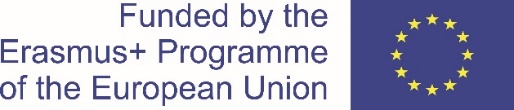 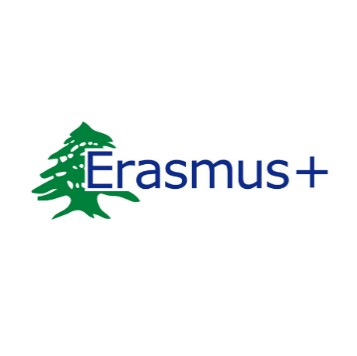 Information Campaign for Erasmus+ 2022 Call for ProposalsNetworking sessionMonday, December 13, 2021Suggested Ideas for proposals of Capacity Building Projects (Please fill in a separate form for each idea)Name: Institution: Fields of interest:  Short summary of the proposal: Contact: 